Les candidats à l'élection présidentielle 2012Premier tour : le 22 avrilA l'élection présidentielle 2012, il y a 10 candidats.Trouve le nom du candidat de chaque parti politique.Après les résultats du premier tour le 22 avril, cherche le résultat de chacun.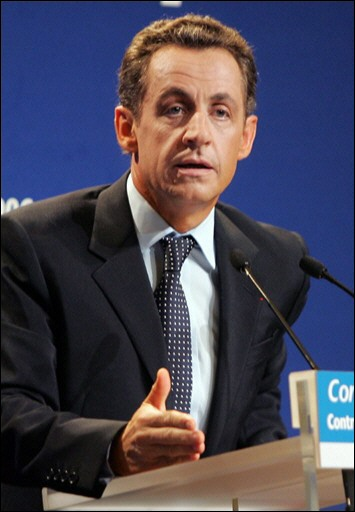 Union pour un Mouvement Populaire (UMP) :…..................................................Résultat :…..................%    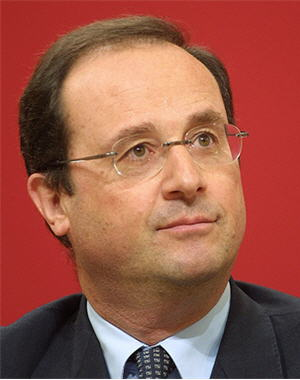                Parti Socialiste (PS) :                                                                      …..........................................................................               Résultat : ….................... %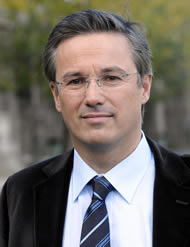 Debout la République:…..............................................................Résultat : …................. %     Europe Ecologie :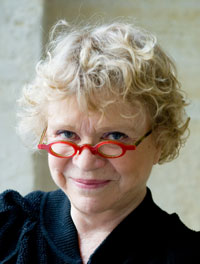      ….....................................................       Résultat : …............ %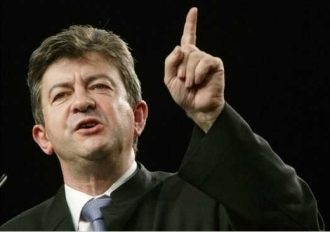 Front de gauche :…..................................................Résultat : ….................... %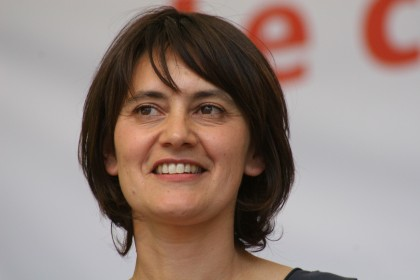      Lutte Ouvrière :     ….......................................................       Résultat : …................... %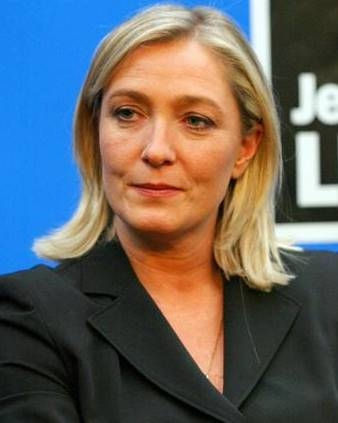 Front National (FN) :…......................................................Résultat : ….................... %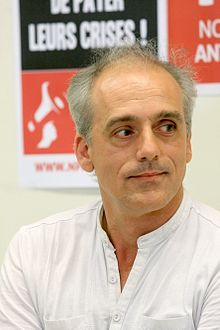    Nouveau Parti Anticapitaliste (NPA) :     …..........................................................       Résultat : ….................. %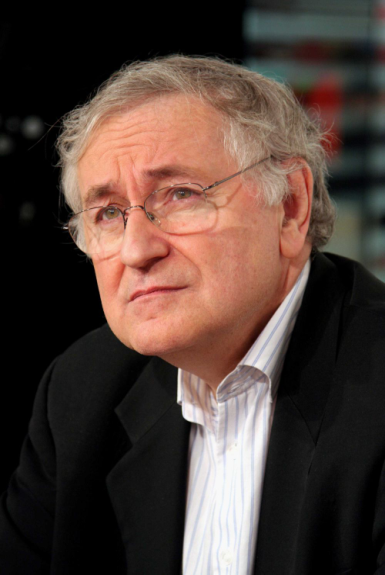 Solidarité et progrès:….......................................................Résultat : ….................... %